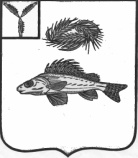 СОВЕТПЕРЕКОПНОВСКОГО МУНИЦИПАЛЬНОГО ОБРАЗОВАНИЯЕРШОВСКОГО МУНИЦИПАЛЬНОГО РАЙОНАСАРАТОВСКОЙ ОБЛАСТИРЕШЕНИЕот 03.12.2018 года									№ 7-23 Об утверждении Положения об администрации Перекопновскогомуниципального образования Ершовского муниципального района Саратовской областиРуководствуясь статьей 41 Федерального закона от 06 октября 2003 г. № 131-ФЗ «Об общих принципах организации местного самоуправления в Российской Федерации», Совет Перекопновского муниципального образования РЕШИЛ:1. Утвердить Положение об администрации Перекопновского муниципального образования Ершовского муниципального района Саратовской области согласно приложению.2. 2. Признать утратившим силу решение Совета Перекопновского муниципального образования от 21.05.2015 года № 40 - 91 «Об утверждении Положения об администрации Перекопновского муниципального образования Ершовского муниципального района Саратовской области».3. Настоящее решение вступает в силу с момента подписания.4. Обнародовать настоящее решение и разместить на официальном сайте администрации Ершовского муниципального образования в информационно-телекоммуникационной сети «Интернет».Глава Перекопновского МОЕршовского муниципального районаСаратовской области								Е. Н. ПисареваПриложение к решению Совета Перекопновского муниципального образования от 03.12.2018 года № 7-23Положениеоб администрации Перекопновского муниципального образования Ершовского муниципального района Саратовской областиI. Общие положения.II. Полномочия администрации.III. Структура администрации.IV. Формирование и изменение состава администрации.V. Полномочия Главы, как руководителя администрации.VI. Основы взаимодействия администрации с Советом.VII. Ответственность.VIII. Порядок внесения изменений и дополнений.IX. Порядок ликвидации и реорганизации.I. Общие положения.1.1. Настоящее Положение устанавливает полномочия, структуру, ответственность, порядок реорганизации, ликвидации администрации Перекопновского муниципального образования Ершовского муниципального района Саратовской области (далее – Администрация), основы взаимодействия администрации с советом Перекопновского муниципального образования Ершовского муниципального района Саратовской области (далее – Совет).1.2. Администрация является постоянно действующим исполнительно-распорядительным органом местного самоуправления, наделенным Уставом Перекопновского муниципального образования Ершовского муниципального района Саратовской области (далее – Устав) полномочиями по решению вопросов местного значения и полномочиями для осуществления отдельных государственных полномочий, переданных федеральными законами и законами Саратовской области.1.3. Администрация осуществляет свою деятельность в соответствии с Конституцией Российской Федерации, законодательством Российской Федерации, Саратовской области, Уставом, нормативными и иными правовыми актами Совета, правовыми актами администрации Перекопновского муниципального образования Ершовского муниципального района Саратовской области, настоящим Положением.1.4. Структура Администрации утверждается Советом по представлению Главы. 1.5. Администрация обладает  правами юридического лица и является муниципальным казенным учреждением, образуемым для осуществления управленческих функций, подлежит государственной регистрации в качестве юридического лица в соответствии с федеральным законом.1.6. Администрация действует на основании общих положений Федерального закона от 6 октября 2003 г. № 131-ФЗ «Об общих принципах организации местного самоуправления в Российской Федерации», в соответствии с Гражданским кодексом Российской Федерации, применительно к казенным учреждениям.1.7. Администрация имеет печать, штамп, бланки со своим наименованием.1.8. Администрация подконтрольна Совету в пределах его компетенции, а по вопросам, возложенным на нее государственным органом в соответствии с действующим законодательством Российской Федерации и области, - вышестоящему органу исполнительной власти.1.9. Финансовое обеспечение деятельности Администрации осуществляется за счет средств бюджета Перекопновского муниципального образования на основании бюджетной сметы.1.10. Администрация вправе подписывать договоры, совершать сделки и иные юридические акты, быть истцом и ответчиком в судах общей юрисдикции, арбитражном и третейском суде, субъектом хозяйственных и иных гражданско-правовых отношений, осуществлять полномочия учредителя муниципальных предприятий и учреждений от имени Перекопновского муниципального образования.1.11. Полное официальное наименование: администрация Перекопновского муниципального образования Ершовского муниципального района Саратовской области.1.12. Сокращенное наименование: администрация Перекопновского МО.1.13. Юридический и фактический адрес местонахождения: улица Пылайкина, дом 57, село Перекопное, Ершовский район, Саратовская область, 413526.II. Полномочия Администрации.2. К полномочиям Администрации относится:2.1. Обеспечение исполнения полномочий органов местного самоуправления Перекопновского муниципального образования по решению вопросов местного значения в соответствии с федеральными законами, законами Саратовской области, Уставом Перекопновского муниципального  образования, нормативными правовыми актами Совета Перекопновского муниципального образования, правовыми актами Администрации Перекопновского муниципального образования;2.2. Осуществление отдельных государственных полномочий переданных органам местного самоуправления федеральными законами и законами Саратовской области; 2.3. Разработка и внесение на утверждение Совету проектов планов и программ комплексного социально-экономического развития муниципального образования и организация их исполнения;2.4. Составление проекта местного бюджета, осуществление исполнения местного бюджета, ведомственный контроль за исполнением местного бюджета, представление отчета об исполнении местного бюджета на утверждение Совета;2.5. Организация и осуществление муниципального контроля по вопросам, предусмотренным федеральными законами;2.6. Создание муниципальных предприятий и учреждений, осуществление финансового обеспечения деятельности муниципальных казенных учреждений и финансового обеспечения выполнения муниципального задания бюджетными и автономными муниципальными учреждениями, а также осуществление закупок товаров, работ, услуг для обеспечения муниципальных нужд;2.7. Управление и распоряжение имуществом, находящимся в собственности Перекопновского муниципального образования в соответствии с действующим законодательством, Уставом Перекопновского муниципального образования и нормативными правовыми актами Совета Перекопновского муниципального образования; 2.8. Распоряжение земельными участками в соответствии с действующим законодательством;2.9. Назначение и освобождение от должности в порядке, установленном законодательством, руководителей муниципальных предприятий и учреждений;2.10. Принятие решений о создании, реорганизации и ликвидации муниципальных предприятий и учреждений, определение целей, условий и порядка деятельности, утверждение уставов муниципальных предприятий, учреждений;2.11. Предъявление в суд или в арбитражный суд требований о признании недействительными актов государственных органов, органов территориального общественного самоуправления, предприятий, учреждений, общественных организаций, нарушающих права и охраняемые законом интересы граждан, проживающих на территории муниципального образования;2.12. Предъявление в суд или в арбитражный суд исков по делам, возникающим из хозяйственных или иных имущественных споров, стороной в которых выступает Администрация;2.13.Привлечение граждан к выполнению на добровольной основе социально значимых для поселения работ (в том числе дежурств) в целях решения вопросов местного значения поселения, установленных Федеральным законом случаях. К социально значимым работам могут быть отнесены только работы, не требующие специальной профессиональной подготовки.Администрация обладает иными полномочиями в соответствии с Федеральными законами, законами Саратовской области, Уставом Перекопновского муниципального образования, решениями Совета Перекопновского муниципального образования.III. Структура Администрации.3.1. Структура Администрации утверждается Советом по представлению Главы Перекопновского МО.В структуру местной Администрации могут входить отраслевые (функциональные) структурные подразделения.Штатная численность Администрации определяется Главой Перекопновского МО на основании решения Совета в соответствии с финансовым обеспечением деятельности Администрации, предусмотренным в бюджете Перекопновского муниципального образования.3.2. Администрацию возглавляет Глава Перекопновского МО, который является высшим должностным лицом Перекопновского муниципального образования, и наделяется Уставом полномочиями по решению вопросов местного значения и по руководству Администрацией.3.3. Отраслевые (функциональные) структурные подразделения Администрации образуются для реализации полномочий Администрации по решению вопросов местного значения, а также для осуществления отдельных государственных полномочий, переданных федеральными законами и законами Саратовской области.Детальное регулирование функций, полномочий, структуры, порядок деятельности отраслевых (функциональных) структурных подразделений Администрации, осуществляется в соответствии с Положением о каждом из них, принимаемом в соответствии с Уставом и настоящим Положением.3.4. В составе Администрации могут действовать комиссии, рабочие группы, положения о которых утверждаются Главой Перекопновского МО.3.5. Специалисты Администрации действуют в соответствии с принципом единоначалия и подчиняются Главе Перекопновского МО или его заместителям в соответствии с распределением обязанностей.Сотрудник Администрации несет персональную ответственность за принятые решения.Сотрудники Администрации взаимодействуют между собой, обеспечивают обмен информацией, в необходимых случаях принимают совместные решения при координирующей деятельности Главы Перекопновского МО.3.6. Глава Перекопновского МО вправе установить для каждого сотрудника перечень вопросов, решения по которым принимаются только по согласованию с ним.3.7. Сотрудники Администрации в рамках своей специализации (в соответствии с должностными инструкциями) осуществляют сбор и анализ информации о состоянии и развитии отраслей и сфер управления муниципального образования:- готовят справочные, информационные, аналитические и иные материалы, необходимые для деятельности Главы Перекопновского МО;- по поручению Главы Перекопновского МО готовят проекты его постановлений и распоряжений;- по собственной инициативе разрабатывают проекты правовых актов Главы Перекопновского МО и выносят их на его рассмотрение;- осуществляют иные полномочия, в соответствии с должностными обязанностями.IV. Формирование и изменение структуры и состава Администрации.4.1. Предложения по структуре и составу Администрации разрабатывают соответствующие должностные лица или структурные подразделения Администрации по поручению Главы Перекопновского МО.4.2. Предложения по структуре Администрации выносятся на рассмотрение Совета Главой Перекопновского МО. 4.3. При назначении на должности сотрудников Администрации Глава Перекопновского МО обязан учитывать порядок и ограничения, установленные действующим законодательством.4.4. Глава Перекопновского МО назначает на должность и освобождает от должности сотрудников Администрации в соответствии с законодательством о муниципальной службе.4.5. Глава Перекопновского МО вправе освободить от занимаемых должностей назначенных им сотрудников Администрации в соответствии с действующим законодательством.V. Полномочия Главы, как руководителя Администрации.5. Глава Перекопновского МО:5.1. Представляет на утверждение Совета Перекопновского МО проект бюджета Перекопновского муниципального образования и отчет об его исполнении;5.2. Представляет на рассмотрение Совета проекты нормативных актов о введении или отмене местных налогов и сборов, а также другие правовые акты, предусматривающие расходы, покрываемые за счет местного бюджета;5.3. Формирует и представляет на утверждение Совета Перекопновского МО структуру Администрации Перекопновского МО, руководит деятельностью Администрации в соответствии с Уставом и настоящим Положением;5.4. От имени Администрации и муниципального образования в пределах своей компетенции приобретает и осуществляет имущественные права и обязанности, выступает в суде без доверенности;5.5. Представляет на утверждение Совета планы и программы социально-экономического развития муниципального образования, отчеты об их исполнении;5.6. Назначает и освобождает от должности работников Администрации, руководителей муниципальных предприятий и учреждений;5.7. Рассматривает отчеты и доклады руководителей структурных подразделений Администрации;5.8. От имени Администрации подписывает исковые заявления в суды;5.9. Получает от предприятий, учреждений и организаций, расположенных на территории муниципального образования, сведения, необходимые для анализа социально-экономического развития муниципального образования;5.10. Предлагает изменения и дополнения в Устав;5.11. Осуществляет личный прием граждан, рассматривает предложения, заявления и жалобы граждан, принимает по ним решения;5.12. Организует исполнение местного бюджета, распоряжается средствами муниципального образования в соответствии с решением Совета о местном бюджете и бюджетным законодательством Российской Федерации;5.13. Применяет меры поощрения и дисциплинарной ответственности к назначенным им должностным лицам;5.14. Издает в пределах своих полномочий правовые акты; подписывает и обнародует в порядке, установленном настоящим Уставом, нормативные правовые акты, принятые Советом Перекопновского МО;5.15. Принимает решения о создании, реорганизации и ликвидации муниципальных предприятий и учреждений, определяет цели, условия и порядок деятельности, утверждает уставы муниципальных предприятий, учреждений, заслушивает отчеты руководителей муниципальных предприятий, учреждений о деятельности муниципальных предприятий и учреждений;5.16. Осуществляет иные полномочия в соответствии с федеральными законами, законами Саратовской области, Уставом Перекопновского МО.5.17. Глава несет персональную ответственность за надлежащее функционирование Администрации в соответствии с Уставом Перекопновского МО.VI. Основы взаимодействия Администрации с Советом Перекопновского МО.6.1. Взаимоотношения Администрации с Советом Перекопновского МО строятся в соответствии с принципом разделения полномочий, согласно действующему законодательству и Уставу Перекопновского МО.Администрация и Совет Перекопновского МО обладают собственной компетенцией, они не вправе вмешиваться в сферу полномочий друг друга.6.2. Решения Совета, принятые в пределах его компетенции, обязательны для Главы Перекопновского МО, сотрудников Администрации.6.3. Администрация рассматривает поступившие в ее адрес рекомендации депутатских комиссий и предложения депутатов Совета и сообщает им о результатах рассмотрения и принятых мерах.6.4. Администрация принимает к исполнению относящиеся к ее ведению решения Совета Перекопновского МО, регулярно докладывает ему о ходе выполнения указанных решений и принятых мерах.6.5. Представители постоянных комиссий, депутаты вправе присутствовать на заседаниях при Главе Перекопновского МО, вправе выступать с изложением своих предложений по вопросам, входящим в компетенцию Совета Перекопновского МО.6.6. Должностные лица Администрации вправе присутствовать на заседаниях Совета, его комиссий в зависимости от содержания рассматриваемых вопросов.Совет Перекопновского МО, его постоянные комиссии вправе приглашать соответствующих должностных лиц на заседание.6.7. Руководители органов и структурных подразделений Администрации, а также другие должностные лица Администрации при обращении депутата по вопросам, связанным с депутатской деятельностью, обязаны обеспечивать депутата консультациями специалистов и предоставлять ему необходимую информацию в сроки,  установленные действующим законодательством и муниципальными правовыми актами. 6.8. Администрация на основе действующего законодательства и по решению Совета Перекопновского МО обязана обеспечить депутату или группе депутатов для выполнения депутатских обязанностей соответствующие условия.VII. Ответственность.Администрация и ее должностные лица несут ответственность за неисполнение или ненадлежащее исполнение возложенных задач и полномочий в соответствии с действующим законодательством Российской Федерации и Уставом Перекопновского МО.VIII. Порядок внесения изменений и дополнений.Изменения и дополнения в настоящее Положение вносятся в соответствии с действующим законодательством Российской Федерации.IX. Порядок ликвидации и реорганизации.9.1. Ликвидация и реорганизация Администрации осуществляется в соответствии с действующим законодательством Российской Федерации.9.2. При ликвидации и реорганизации Администрации муниципальным служащим и лицам, исполняющим обязанности по обеспечению деятельности Администрации, гарантируется соблюдение их прав в соответствии с законодательством Российской Федерации.9.3. Администрация считается прекратившей существование после внесения записи об этом в Единый государственный реестр юридических лиц.Глава Перекопновского МОЕршовского муниципального районаСаратовской области								Е. Н. Писарева